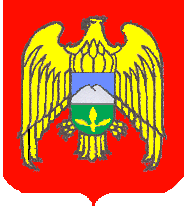 Къэбэрдей-Балъкъэр Республикэм и Шэджэмрайоным и Нартанкъуажэ самоуправленэм и СоветКъабарты-Малкъар Республиканы Чегем районуну Нартан шахарыныЖер-ЖерлиСамоуправлениясы СоветиСОВЕТ МЕСТНОГО САМОУПРАВЛЕНИЯ СЕЛЬСКОГО ПОСЕЛЕНИЯ НАРТАНЧЕГЕМСКОГО МУНИЦИПАЛЬНОГО РАЙОНА 
КАБАРДИНО-БАЛКАРСКОЙ РЕСПУБЛИКИР Е Ш Е Н И Е  № 114                                                          У Н А Ф Э           № 114Б Е Г И М          № 11404.07.2019 г.                                                                                                                 с.п.Нартан                                                                                           Об утверждении Положения о порядке увольнения (освобождения от должности,  досрочного сложения полномочий) лиц, замещающих  муниципальные должности, должность главы местной администрации с.п. Нартан Чегемского муниципального района КБР, в связи с утратой доверия.         В соответствии с Федеральным законом от 06.10.2003 № 131-ФЗ  «Об общих принципах организации местного самоуправления в Российской Федерации», Федеральным законом от 25.12.2008 № 273-ФЗ «О противодействии коррупции», Федеральным законом от 02.03.2007 № 25-ФЗ «О муниципальной службе в Российской Федерации», Совет местного самоуправления с.п. Нартан Чегемского муниципального района КБР, решил: 1. Утвердить прилагаемое Положение о порядке увольнения (освобождения от должности, досрочного сложения полномочий) лиц, замещающих муниципальные должности, должность главы местной администрации с.п. Нартан Чегемского  муниципального района КБР  в связи с утратой доверия. 2. Обнародовать настоящее решение на информационной доске местной администрации с.п.Нартан Чегемского муниципального района и на официальном сайте местной администрации.3. Контроль за исполнением настоящего решения оставляю за собой. 4. Настоящее решение вступает в силу с момента его подписания.Глава сельского поселения  Нартан                                                                                     В.Х. Кягов                                                                                                                                  Утверждено                                                                           решением Совета местного самоуправления                                                                            с.п.Нартан Чегемского муниципального района КБР                                                                            от   04.07. 2019 года № 114                                                                  Положение        о порядке  увольнения (освобождения от должности, досрочного сложения полномочий) лиц, замещающих  муниципальные должности, должность главы местной администрации с.п.Нартан Чегемского муниципального района КБР, в связи с утратой доверия.  1. Положение о порядке увольнения (освобождения от должности досрочного сложения полномочий) лиц, замещающих муниципальные должности, должность главы местной администрации с.п.Нартан Чегемского муниципального района КБР в связи с утратой доверия (далее - Положение) разработано в соответствии с Конституцией Российской Федерации, ч.9.1, 11.1, ст. 37, ч. 7.1, 10.1,11 ст. 40 Федерального закона от 06.10.2003 № 131-ФЗ «Об общих принципах организации местного самоуправления в Российской Федерации»,  ст. 7.1, 13.1 Федерального  закона от 25.12.2008 № 273-ФЗ «О противодействии коррупции», ст. 10 Федерального закона от 07.05.2013 № 79-ФЗ  «О запрете отдельным категориям лиц открывать и иметь счета (вклады), хранить наличные денежные средства и ценности в иностранных банках, расположенных за пределами территории Российской Федерации, владеть и (или) пользоваться иностранными финансовыми инструментами», Федеральным законом от 03.12.2012 № 230-ФЗ «О контроле за соответствием расходов лиц, замещающих государственные должности, и иных лиц их доходам», ст. 14.1, 15 Федерального закона от 02.03.2007 № 25-ФЗ «О муниципальной службе в Российской Федерации», п.16 ст. 3 Закона Кабардино-Балкарской Республики от 09.01.2018 № 2-РЗ «О порядке представления гражданами, претендующими на замещение муниципальной должности, должности главы местной администрации по контракту, и лицами, замещающими муниципальные должности, должности глав местных администраций по контракту, сведений о доходах, расходах, об имуществе и обязательствах имущественного характера, представляемых в соответствии с законодательством Российской Федерации о противодействии коррупции, и проверки достоверности и полноты таких сведений»(далее - Закон КБР № 2РЗ). 2. Настоящим Положением устанавливается порядок увольнения (освобождения от должности, досрочного сложения полномочий) лиц, замещающих муниципальные должности,  должность главы местной администрации с.п.Нартан Чегемского муниципального района  КБР по (далее- лица замещающие должности) в связи с утратой доверия. 3. В настоящем Положении используются следующие термины и понятия: Лицо, замещающее муниципальную должность - депутат, член выборного органа местного самоуправления, выборное должностное лицо местного самоуправления, член избирательной комиссии муниципального образования, действующей на постоянной основе и являющейся юридическим лицом, с правом решающего голоса.  Депутат-член представительного органа с.п.Нартан Чегемского муниципального района; Выборное должностное лицо местного самоуправления - должностное лицо местного самоуправления, избираемое на основе всеобщего равного и прямого избирательного права при тайном голосовании на муниципальных выборах, либо представительным органом муниципального образования из своего состава, либо представительным органом муниципального образования из числа кандидатов, представленных конкурсной комиссией по результатам конкурса, либо на сходе граждан, осуществляющем полномочия представительного органа муниципального образования, и наделенное собственными полномочиями по решению вопросов местного значения; Должностное лицо местного самоуправления - выборное либо заключившее контракт (трудовой договор) лицо, наделенное исполнительно распорядительными полномочиями по решению вопросов местного значения и (или) по организации деятельности органа местного самоуправления; Депутат, замещающий должность в представительном органе муниципального образования,- председатель представительного органа муниципального образования, его заместитель (заместители), председатель постоянной и временной комиссии (комитета) и его заместитель (заместители), депутат, замещающий иные должности в представительном органе муниципального образования в соответствии с уставом муниципального образования;         Представительный орган местного самоуправления - Совет местного самоуправления с.п.Нартан Чегемского муниципального района КБР (далее – Совет местного самоуправления с.п.Нартан Чегемского муниципального района);         Муниципальное образование – сельское поселение Нартан Чегемского  муниципальный район КБР. 4. Лица, замещающие должности, должны соблюдать ограничения, запреты, исполнять обязанности, которые установлены Федеральным законом от 25.12.2008 № 273-ФЗ «О противодействии коррупции» (далее Федеральный закон № 273-ФЗ),  Федеральным законом от 03.12.2012 № 230ФЗ «О контроле за соответствием расходов лиц, замещающих государственные должности, и иных лиц их доходам» (далее - Федеральный закон № 230-ФЗ), Федеральным законом от 07.05.2013 № 79-ФЗ «О запрете отдельным категориям лиц открывать и иметь счета (вклады), хранить наличные денежные средства и ценности в иностранных банках, расположенных за пределами территории Российской Федерации, владеть и (или) пользоваться иностранными финансовыми инструментами» (далее Федеральный закон № 79-ФЗ).  5. Проверка достоверности и полноты сведений о доходах, расходах, об имуществе и обязательствах имущественного характера (далее- проверка), представляемых в соответствии с законодательством Российской Федерации о противодействии коррупции лицом, замещающим должность, проводится по решению Главы Кабардино-Балкарской Республики (уполномоченным им должностным лицом), отдельно в отношении каждого лица, замещающего должность, и оформляется в письменной форме.         Проверка осуществляется государственным органом Кабардино Балкарской Республики (структурным подразделением государственного органа Кабардино-Балкарской Республики) по профилактике коррупционных и иных правонарушений (далее - республиканский орган по профилактике коррупционных правонарушений), в соответствии с Законом КБР № 2-РЗ. 5.1.Основанием для принятия решения об осуществлении проверки является достаточная информация, представленная в письменном виде в установленном порядке: 1) правоохранительными органами, иными государственными органами, органами местного самоуправления и их должностными лицами; 2) должностными лицами республиканского органа по профилактике коррупционных правонарушений; 3) постоянно действующими руководящими органами политических партий и зарегистрированных в соответствии с законом иных общественных объединений, не являющихся политическими партиями; 4) Общественной палатой Российской Федерации; 5) Общественной палатой Кабардино-Балкарской Республики; 6) средствами массовой информации; 7) уполномоченным органом (уполномоченным должностным лицом). 5.2.Информация анонимного характера не может служить основанием для осуществления проверки. 5.3.Проверка осуществляется в срок, не превышающий шестидесяти календарных дней со дня принятия решения о ее проведении. В случаях необходимости получения других сведений, направления дополнительных запросов или неполучения своевременного ответа срок проверки может быть продлен до девяноста календарных дней Главой Кабардино-Балкарской Республики (уполномоченным им должностным лицом). 5.4.При установлении в ходе осуществления проверки обстоятельств, свидетельствующих о наличии признаков преступления или административного правонарушения, материалы об этом представляются в государственные органы в соответствии с их компетенцией. 5.5.Справка о результатах проверки направляется республиканским органом по профилактике коррупционных правонарушений в соответствующий орган местного самоуправления для приобщения к личному делу лица, замещающего должность. 6.При выявлении в результате проверки фактов несоблюдения лицом, замещающим должность, ограничений, запретов, неисполнения обязанностей, которые установлены Федеральным законом № 273-ФЗ, Федеральным законом № 230-ФЗ, Федеральным законом № 79-ФЗ, Глава Кабардино-Балкарской Республики обращается с заявлением о досрочном прекращении полномочий лица, замещающего должность, или применении в отношении него иного дисциплинарного взыскания в Совет местного самоуправления с.п.Нартан Чегемского муниципального района , или в суд. 6.1.Лицо, замещающее муниципальную должность, подлежит увольнению (освобождению от должности, досрочному сложению  полномочий) в связи с утратой доверия в случаях, установленных ст. 13.1 Федерального закона № 273-ФЗ: 1) непринятия лицом мер по предотвращению и (или) урегулированию конфликта интересов, стороной которого оно является; 2) непредставления лицом сведений о своих доходах, об имуществе и обязательствах имущественного характера, а также о доходах, об имуществе и обязательствах имущественного характера своих супруги (супруга) и несовершеннолетних детей либо представления заведомо недостоверных или неполных сведений; 3) участия лица на платной основе в деятельности органа управления коммерческой организации, за исключением случаев, установленных федеральным законом; 4) осуществления лицом предпринимательской деятельности; 5) вхождения лица в состав органов управления, попечительских или наблюдательных советов, иных органов иностранных некоммерческих неправительственных организаций и действующих на территории Российской Федерации их структурных подразделений, если иное не предусмотрено международным договором Российской Федерации или законодательством Российской Федерации. Лицо, замещающее муниципальную должность, которому стало известно о возникновении у подчиненного ему лица личной заинтересованности, которая приводит или может привести к конфликту интересов, подлежит увольнению (освобождению от должности,  досрочному сложению полномочий) в связи с утратой доверия также в случае непринятия лицом, замещающим муниципальную должность с.п.Нартан Чегемского муниципального района КБР, мер по предотвращению и (или) урегулированию конфликта интересов, стороной которого является подчиненное ему лицо.          6.2.Запрещено открывать и иметь счета (вклады), хранить наличные денежные средства и ценности в иностранных банках, расположенных за пределами территории Российской Федерации, владеть и (или) пользоваться иностранными финансовыми инструментами,  следующим лицам:          1)замещающим (занимающих) должность главы с.п.Нартан Чегемского муниципального района КБР; главы местной администрации с.п.Нартан Чегемского муниципального района КБР.  2)депутатам Совета местного самоуправления сельского поселения Нартан Чегемского муниципального района, осуществляющим свои полномочия на постоянной основе, депутатам, замещающим должности в Совете местного самоуправления сельского поселения Нартан Чегемского муниципального района.          3)супругам и несовершеннолетним детям лиц, указанным в пунктах 1,2 части 6.2 настоящего Положения. Несоблюдение запрета, установленного ст. 7.1 Федерального закона 273ФЗ, ст. 2 Федерального Закона № 79-ФЗ, пунктами 1,2,3 части 6.2 настоящего Положения влечет досрочное прекращение полномочий, освобождение от замещаемой (занимаемой) должности или увольнение в связи с утратой доверия лиц, указанных в пунктах 1,2 части 6.2 настоящего положения, в соответствии с федеральными конституционными законами и федеральными законами, определяющими правовой статус соответствующего лица. 6.3. Лицо, замещающее должность главы местной администрации с.п.Нартан Чегемского муниципального района КБР по контракту подлежит увольнению с муниципальной службы в связи с утратой доверия в случаях совершения правонарушений, установленных статьями 14.1 и 15 Федерального закона № 25-ФЗ: 1)непринятия лицом, замещающим должность главы местной администрации с.п. Нартан Чегемского муниципального района КБР, мер  по предотвращению или урегулированию конфликта интересов, стороной которого он является. 2)непринятие лицом, замещающим должность главы местной администрации с.п. Нартан Чегемского муниципального района КБР, которому стало известно о возникновении у подчиненного ему муниципального служащего личной заинтересованности, которая приводит или может привести к конфликту интересов, мер по предотвращению или урегулированию конфликта интересов . 3)непредставления сведений о своих доходах, расходах, об имуществе и обязательствах имущественного характера, а также о доходах, расходах, об имуществе и обязательствах имущественного характера своих супруги (супруга) и несовершеннолетних детей, либо представление заведомо недостоверных или неполных сведений. 7. При рассмотрении и принятии Советом местного самоуправления с.п.Нартан Чегемского муниципального района  решения об увольнении (освобождении от должности,  досрочном сложении полномочий) в связи с утратой доверия лица, замещающего должность, должны быть обеспечены: 1)заблаговременное получение лицом, замещающим должность, уведомления о дате и месте проведения соответствующего заседания Совета местного самоуправления с.п. Нартан Чегемского муниципального района, а также ознакомление с поступившим заявлением Главы Кабардино-Балкарской Республики, с проектом решения Совета местного самоуправления с.п. Нартан Чегемского муниципального района  об увольнении (освобождении от должности, досрочном сложении полномочий) в связи с утратой доверия и иной информацией о совершении лицом, замещающим должность,  коррупционного правонарушения; 2)предоставление лицу, замещающему должность, возможности дать объяснения по поводу обстоятельств, выдвигаемых в качестве основания для увольнения (освобождении от должности, досрочного сложения полномочий) в связи с утратой доверия; 8.Порядок принятия, оформления и опубликования решения Совета местного самоуправления с.п. Нартан Чегемского муниципального района об увольнении (освобождении от должности, досрочном сложении полномочий) лиц, замещающих должности, в связи с утратой доверия: 1)Решение Совета местного самоуправления с.п. Нартан Чегемского муниципального района об увольнении (освобождении от должности, досрочном  сложении  полномочий) в связи с утратой доверия принимается не позднее чем через 30 дней со дня появления основания. В случае обращения Главы Кабардино-Балкарской Республики с заявлением о досрочном прекращении полномочий лица, замещающего должность, в Совет  местного самоуправления с.п. Нартан Чегемского муниципального района, днем появления основания для досрочного прекращения полномочий является день поступления в Совет местного самоуправления с.п. Нартан Чегемского муниципального района данного заявления. 2)Решение Совета местного самоуправления с.п. Нартан Чегемского муниципального района об увольнении (освобождении от должности, досрочном сложении  полномочий ) в связи с утратой доверия считается принятым, если за него проголосовало не менее двух третей от установленной численности депутатов Совета местного самоуправления с.п. Нартан Чегемского муниципального района. 3)В решении об увольнении (освобождении от должности, досрочном сложении полномочий) лица, замещающего должность, в связи с утратой доверия, указываются существо совершенного им коррупционного правонарушения и положения нормативных правовых актов, которые им были нарушены, а также основания, предусмотренные статьей 81 Трудового Кодекса РФ, статьями 7.1, 13.1 Федерального закона от 25.12.2008 № 273-ФЗ «О противодействии коррупции», статьями 14.1,15 Федерального закона № 25-ФЗ, статьей 2 Федерального Закона № 79-ФЗ.        4)Решение Совета с.п. Нартан Чегемского муниципального района об увольнении (освобождении от должности, досрочном  сложении полномочий) в связи с утратой доверия подписывается председателем Совета местного самоуправления с.п. Нартан Чегемского муниципального  района.        5)Решение Совета местного самоуправления с.п. Нартан Чегемского муниципального района об увольнении (освобождении от должности, досрочном  сложении  полномочий) в связи с утратой доверия подлежит официальному опубликованию не позднее чем через пять дней со дня его принятия.        9. Копия решения Совета местного самоуправления с.п. Нартан Чегемского муниципального района об увольнении (освобождении от должности, досрочном  сложении  полномочий) в связи с утратой доверия вручается под подпись лицу, замещавшему должность,  в течение пяти рабочих дней со дня вступления в силу соответствующего решения. В случае отказа  лица, замещавшего должность, от ознакомления с решением под подпись и получения его копии, составляется соответствующий акт.        10.Лицо, замещавшее должность, вправе обжаловать решение об увольнении (освобождении от должности, досрочном сложении полномочий) в связи с утратой доверия в  порядке, установленном действующим  законодательством Российской Федерации. 11.Удаление главы с.п. Нартан Чегемского муниципального района КБР  в отставку производится с учетом особенностей ст. 74.1 Федерального закона от 06.10.2003 № 131-ФЗ «Об общих принципах организации местного самоуправления в Российской Федерации».        12.В случае, если глава с.п. Нартан Чегемского муниципального района КБР присутствует на заседании Совета с.п. Нартан Чегемского муниципального района, на котором рассматривается вопрос об удалении его в отставку, указанное заседание проходит под председательством депутата Совета с.п. Нартан Чегемского муниципального района, уполномоченного на это Советом с.п. Нартан Чегемского муниципального района.         13.Решение Совета с.п. Нартан Чегемского муниципального района об удалении главы с.п. Нартан Чегемского муниципального района КБР в отставку подписывается депутатом, председательствующим на заседании Совета местного самоуправления с.п. Нартан Чегемского  муниципального района.         14.Сведения о применении к лицу, замещающему должность, взыскания в виде увольнения (освобождения от должности, досрочного сложения полномочий) в связи с утратой доверия за совершение коррупционного правонарушения включаются органом местного самоуправления, в котором это лицо замещало соответствующую должность, в реестр лиц, уволенных в связи с утратой доверия предусмотренный статьей 15 Федерального закона № 273-ФЗ, в порядке, установленном Правительством Российской Федерации.